28.9.MATEMATIKA-LKPONOVIMO PRETHODNIK I SLJEDBENIK ZADANIH BROJEVA DO 10.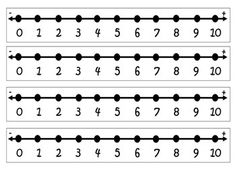 U TABLICU UPIŠI PRETHODNIK I SLJEDBENIK ZADANOG BROJA.PRETHODNIKBROJSLJEDBENIK1235810719346